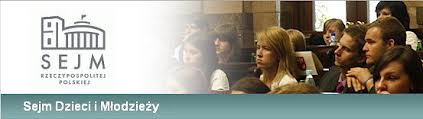 Ankieta          Ankieta została opracowana w celu uzyskania opinii Pana/i na temat: Jak młodzi mogą wpływać na rzeczywistość i aktywnie uczestniczyć w demokracji. Zwracamy się do Pana/i z prośbą o udzielenie szerszych odpowiedzi na pytania zawarte w niniejszej ankiecie. Ankieta jest anonimowa. Które z wymienionych „środowisk” Pana/i zdaniem  powinno inspirować młodzież do udziału w życiu publicznym? (Można udzielić kilku odpowiedzi)SzkołaKościółRodzinaRówieśnicyWładze samorządoweMediaPolitycy Inne ………………W jakim stopniu według Pana/i  młodzież angażuje się w rozwiązywanie problemów lokalnych? (Można udzielić jednej odpowiedzi)w dużym stopniu  w pewnym stopniu  w małym stopniu   Jakie korzyści może odnieść społeczeństwo z aktywności w życiu publicznym młodych ludzi?……………………………………………………………………………………….……………………………………………………………………………………….……………………………………………………………………………………….Jakie działania można zaproponować młodym ludziom, aby zmobilizować ich 
do poznawania i uczenia się procesów demokratycznych?……………………………………………………………………………………….……………………………………………………………………………………….……………………………………………………………………………………….Jakie Pan/i zna działania, w których młodzież aktywnie uczestniczyła i zmieniała rzeczywistość. ………………………………………………………………………………………Dziękujemy 